Try this, pleaseOperating Systems 1Instructions:1. If you are doing this on a DIT computer, there should be a program on the desktop called PuTTY, run it. 2. You should get a screen like this: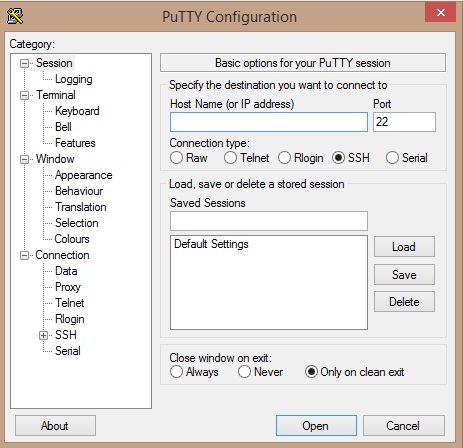 3. In the field “Host Name (or IP address)”, type in:147.252.234.344. It should look like: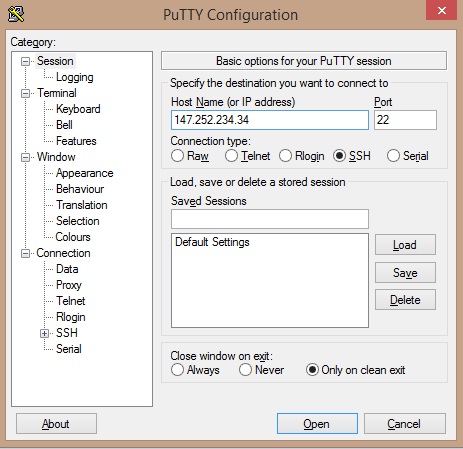 5. This will bring you to a black login screen, use your standard ictdomain username and password to login.16. Type “ls –la”17. Type “logout”